Жители Архангельской области получают налоговые уведомления за 2017 год из Санкт Петербурга и Волгограда.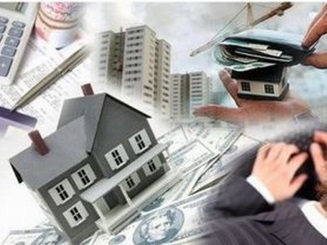 Межрайонная ИФНС России № 3 по Архангельской области и Ненецкому автономному округу информирует:Рассылку налоговых уведомлений на уплату налога на имущество, земельного и транспортного налогов за 2017год в 2018 году осуществляет филиал «ФКУ Налог сервис» ФНС России по г. Санкт-Петербургу, а также по Волгоградской области и республике Калмыкия.Налогоплательщикам - пользователям Интернет-сервиса «Личный кабинет налогоплательщика для физических лиц», налоговые уведомления направляются в электронном виде в «Личный кабинет», по почте такие уведомления направляться не будут.Инспекция обращает внимание на особенность исчисления и уплаты налога на имущество физических лиц. С 2015 года налог на имущество начисляется от кадастровой стоимости. При расчёте налога за 2017 год применен понижающий коэффициент - 0,6. В том случае, если рост налога превышает 10 процентов, то налог должен составлять не больше 10 % от суммы налога исчисленной в прошлом году. Ранее (в 2016 году) понижающий коэффициент составлял – 0,4.В 2018 году срок уплаты всех налогов по уведомлению – 3 декабря 2018 года. 